Департамент общего образования Томской областиОбластное государственное бюджетное общеобразовательное учреждениеКадетская школа-интернат«Северский кадетский корпус»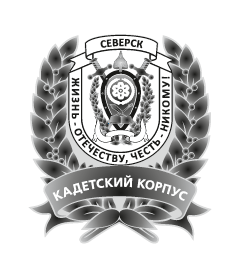 РАБОЧАЯ ПРОГРАММА ПЕДАГОГАШваб Юлии Александровны,учителя биологии и химии первой категорииФ.И.О., категорияпо билогии7 класс (1ч. в неделю, 34 часа в год)предмет, класс и т.п.Рассмотрено на заседании педагогического советапротокол № 1от «31» августа 2022г.2022-2023 учебный годПояснительная записка 	Программа составлена на основе Федерального государственного образовательного стандарта основного общего образования, и на основе примерной программы по биологии для основной школы и программы по биологии к учебно-методическому комплексу В. М Константинов и др. М.: Вентана-Граф, 2017г. Программа ориентирована на изучение биологии в 7 классе на базовом уровне по УМК Константинов В. М. Учебник Константинов В.М..,Бабенко В.Г., Кучменко В.С.. Биология.  7 класс: учебник для общеобразовательных организаций. – 5-е изд. М.: Вентана-Граф, 2017-288с.; в объёме 1 ч. в неделю, 34ч. в год в соответствии с учебным планом ОГБОУ КШИ «Северский кадетский корпус».          Срок реализации рабочей программы – 1 год. Рабочая программа включает следующие разделы: планируемые результаты при освоении учебного курса, содержание учебного предмета, тематическое планирование, список рекомендуемой учебно-методической литературы, средства обучения: технические и электронные средства обучения и контроля знаний учащихся; раздаточный и дидактический материал, печатные наглядные пособия и т.д.Целями курса «Биология» на ступени основного общего образования на глобальном, метапредметном,  личностном  и предметном уровнях являются: социализация обучаемых — вхождение в мир культуры  социальных отношений, обеспечивающее включение  учащихся  и иную группу или общность как носителей ценностей, ориентаций, осваиваемых в процессе знакомства с миром живой природы;  приобщение к познавательной культуре как системе познавательных (научных) ценностей, накопленных обществом в сфере биологической науки;  развитие познавательных мотивов обучающихся, направленных на получение знаний о живой природе; познавательных качеств личности, связанных с овладением методами изучения природы, формированием интеллектуальных и практических умений; создание условий для овладения обучающимися ключевыми компетентностями: учебно-познавательной, информационной, ценностно-смысловой, коммуникативной.Планируемые результаты изучения учебного предметаЛичностные: воспитание российской гражданской идентичности: патриотизма, любви и уважения к Отечеству, чувства гордости за свою Родину; осознание своей этнической принадлежности; усвоение гуманистических и традиционных ценностей многонационального российского общества; воспитание чувства ответственности и долга перед Родиной;формирование ответственного отношения к учению, готовности и способности, обучающихся к саморазвитию и самообразованию на основе мотивации к обучению и познанию, осознанному выбору и построению дальнейшей индивидуальной траектории образования на базе ориентировки в мире профессий и профессиональных предпочтений, с учётом устойчивых познавательных интересов;знание основных принципов и правил отношения к живой природе, основ здорового образа жизни и здоровьесберегающих технологий;сформированность познавательных интересов и мотивов, направленных на изучение живой природы; интеллектуальных умений (доказывать, строить рассуждения, анализировать, делать выводы); эстетического отношения к живым объектам; формирование личностных представлений о ценности природы, осознание значимости и общности глобальных проблем человечества;формирование уважительного отношения к истории, культуре, национальным особенностям и образу жизни других народов; толерантности и миролюбия;освоение социальных норм и правил поведения, ролей и форм социальной жизни в группах и сообществах, включая взрослые и социальные сообщества; участие в школьном самоуправлении и общественной жизни в пределах возрастных компетенций с учётом региональных, этнокультурных, социальных и экономических особенностей;развитие сознания и компетентности в решении моральных проблем на основе личностного выбора; формирование нравственных чувств и нравственного поведения, осознанного и ответственного отношения к собственным поступкам;формирование коммуникативной компетентности в общении и сотрудничестве со сверстниками, старшими и младшими в процессе образовательной, общественно полезной, учебно-исследовательской, творческой и других видов деятельности;формирование понимания ценности здорового и безопасного образа жизни; усвоение правил индивидуального и коллективного безопасного поведения в чрезвычайных ситуациях, угрожающих жизни и здоровью людей, правил поведения на транспорте и на дорогах;формирование экологической культуры на основе признания ценности жизни во всех её проявлениях и необходимости ответственного, бережного отношения к окружающей среде;осознание значения семьи в жизни человека и общества; принятие ценности семейной жизни; уважительное и заботливое отношение к членам своей семьи;развитие эстетического сознания через освоение художественного наследия народов России и мира, творческой деятельности эстетического характера.Метапредметные:умение самостоятельно определять цели своего обучения, ставить и формулировать для себя новые задачи в учёбе и познавательной деятельности, развивать мотивы и интересы своей познавательной деятельности;•	овладение составляющими исследовательской и проектной деятельности, включая умения видеть проблему, ставить вопросы, выдвигать гипотезы, давать определения понятиям, классифицировать, наблюдать, проводить эксперименты, делать выводы и заключения, структурировать материал, объяснять, доказывать, защищать свои идеи;умение работать с разными источниками биологической информации: находить биологическую информацию в различных источниках (тексте учебника, научно-популярной литературе, биологических словарях и справочниках), анализировать и оценивать информацию;умение самостоятельно планировать пути достижения целей, в том числе альтернативные, осознанно выбирать наиболее эффективные способы решения учебных и познавательных задач;умение соотносить свои действия с планируемыми результатами, осуществлять контроль своей деятельности в процессе достижения результата, определять способы действий в рамках предложенных условий и требований, корректировать свои действия в соответствии с изменяющейся ситуацией;владение основами самоконтроля, самооценки, принятия решений и осуществления осознанного выбора в учебной и познавательной деятельности;способность выбирать целевые и смысловые установки в своих действиях и поступках по отношению к живой природе, здоровью своему и окружающих;умение создавать, применять и преобразовывать знаки и символы, модели и схемы для решения учебных и познавательных задач;умение осознанно использовать речевые средства для дискуссии и аргументации своей позиции: сравнивать разные точки зрения, аргументировать и отстаивать свою точку зрения;умение организовывать учебное сотрудничество и совместную деятельность с учителем и сверстниками, работать индивидуально и в группе: находить общее решение и разрешать конфликты на основе согласования позиций и учёта интересов, формулировать, аргументировать и отстаивать своё мнение;•	формирование и развитие компетентности в области использования информационно-коммуникационных технологий (ИКТ-компетенции).Планируемые метапредметные результаты:Регулятивные УУД:Самостоятельно обнаруживать и формулировать учебную проблему, определять цель учебной деятельности, выбирать тему проекта.Выдвигать версии решения проблемы, осознавать конечный результат, выбирать из предложенных и искать самостоятельно  средства достижения цели.Составлять (индивидуально или в группе) план решения проблемы (выполнения проекта).Работая по плану, сверять свои действия с целью и, при необходимости, исправлять ошибки самостоятельно.В диалоге с учителем совершенствовать самостоятельно выработанные критерии оценки. Овладение учебными умениями: работать с учебной и справочной литературой, логично излагать материал; умение работать с информацией: самостоятельно вести поиск источников (справочные издания на печатной основе и в виде CD, периодические издания, ресурсы Интернета).Овладение исследовательскими умениями: определять цели, этапы и задачи лабораторной работы, самостоятельно моделировать и проводить наблюдение и на его основе получать новые знания.Отвечать на итоговые вопросы темы, выполнять задания.Познавательные УУД:Анализировать, сравнивать, классифицировать и обобщать факты и явления. Выявлять причины и следствия простых явлений.Осуществлять сравнение, классификацию, самостоятельно выбирая основания и критерии для указанных логических операций; строить классификацию на основе дихотомического деления (на основе отрицания).Строить логическое рассуждение, включающее установление причинно-следственных связей.Создавать схематические модели с выделением существенных характеристик объекта.Составлять тезисы, различные виды планов (простых, сложных и т.п.). Преобразовывать информацию  из одного вида в другой (таблицу в текст и пр.).Вычитывать все уровни текстовой информации.Уметь определять возможные источники необходимых сведений, производить поиск информации, анализировать и оценивать ее достоверность.Коммуникативные УУД:Самостоятельно организовывать учебное взаимодействие в группе (определять общие цели, распределять роли, договариваться друг с другом и т.д.).Умение слушать и вступать в диалог.Овладение коммуникативными умениями и опытом межличностных  коммуникаций, корректного ведения диалога и дискуссии.                                                                                                                                                                                                                                                                                                                                                                                                                                                                                                                                                                                                                                                                                                  Предметные:                                                                                                                                                                                                                                                                                                                                     формирование первоначальных систематизированных представлений о биологических объектах, процессах, явлениях, закономерностях, о взаимосвязи живого и неживого в биосфере, овладение понятийным аппаратом биологии;приобретение опыта использования методов биологической науки и проведения несложных биологических экспериментов для изучения живых организмов и человека, проведения экологического мониторинга в окружающей среде;формирование основ экологической грамотности: способности оценивать последствия деятельности человека в природе, влияние факторов риска на здоровье человека; умение выбирать целевые и смысловые установки и своих действиях и поступках по отношению к живой природе, здоровью своему и окружающих; осознание необходимости действий по сохранению биоразнообразия и природных местообитаний, видов растений и животных;объяснение роли биологии в практической деятельности людей, места и роли человека в природе, родства, общности происхождения и эволюции растений и животных;овладение методами биологической науки; наблюдение и описание биологических объектов и процессов; постановка биологических экспериментов и объяснение их результатов.Тематический планСодержание курса биологииТема 1. Царство Животные. Общие сведения о мире животных (1 ч.)Общее знакомство с животными. Многообразие и классификация животных. Среды и места обитания животных. Сезонные явления в жизни животных. Поведение животных (раздражимость, рефлексы и инстинкты). Разнообразие отношений животных в природе. Значение животных в природе и жизни человека.Экскурсия «Многообразие животных».Тема 2. Строение тела животных (1 ч.)Животные ткани, органы и системы органов животных. Организм животного как биосистема.Тема 3. Одноклеточные животные, или Простейшие (2 ч.)Общая характеристика простейших. Происхождение простейших. Значение простейших в природе и жизни человека. Пути заражения человека и животных паразитическими простейшими. Меры профилактики заболеваний, вызываемых одноклеточными животными.Лабораторные работы:Л. р. № 1 «Изучение строения и передвижения одноклеточных животных»Тема 4. Многоклеточные животные. Тип Кишечнополостные (1 ч.)Многоклеточные животные. Общая характеристика типа Кишечнополостные. Регенерация. Происхождение кишечнополостных. Значение кишечнополостных в природе и жизни человека.Тема 5. Типы червей (3 ч.)Тип Плоские черви, общая характеристика. Тип Круглые черви, общая характеристика. Тип Кольчатые черви, общая характеристика. Паразитические плоские и круглые черви. Пути заражения человека и животных паразитическими червями. Меры профилактики заражения. Значение дождевых червей в почвообразовании. Происхождение червей.Лабораторные работы:Л. р. № 2 «Изучение внешнего строения дождевого червя, наблюдение за его передвижением и реакциями на раздражение».Тема 6. Тип Моллюски (3 ч.)Общая характеристика типа Моллюски. Многообразие моллюсков. Происхождение моллюсков и их значение в природе и жизни человека.Лабораторные работы:Л. р. № 3 «Изучение строения раковин моллюсков».Тема 7. Тип Членистоногие (4 ч.)Общая характеристика типа Членистоногие. Среды жизни. Происхождение членистоногих. Охрана членистоногих.Класс Ракообразные. Особенности строения и жизнедеятельности ракообразных, ихзначение в природе и жизни человека. Класс Паукообразные. Особенности строения и жизнедеятельности паукообразных, их значение в природе и жизни человека. Клещи – переносчики возбудителей заболеваний животных и человека. Меры профилактики.Класс Насекомые. Особенности строения и жизнедеятельности насекомых. Поведение насекомых, инстинкты. Значение насекомых в природе и сельскохозяйственной деятельности человека. Насекомые – вредители. Меры по сокращению численности насекомых-вредителей. Насекомые, снижающие численность вредителей растений. Насекомые – переносчики возбудителей и паразиты человека и домашних животных. Одомашненные насекомые: медоносная пчела и тутовый шелкопряд.Экскурсия «Разнообразие и роль членистоногих в природе родного края»Лабораторные работы:Л. р. № 4«Изучение внешнего строения насекомого».Тема 8. Тип Хордовые (17 ч.)Общая характеристика типа Хордовых. Подтип Бесчерепные. Ланцетник. Подтип Черепные, или Позвоночные. Общая характеристика надкласса Рыбы. Места обитания и внешнее строение рыб. Особенности внутреннего строения и процессов жизнедеятельности у рыб в связи с водным образом жизни. Размножение и развитие и миграция рыб в природе. Основные систематические группы рыб. Значение рыб в природе и жизни человека. Рыбоводство и охрана рыбных запасов.Класс Земноводные. Общая характеристика класса Земноводные. Места обитания и распространение земноводных. Особенности внешнего строения в связи с образом жизни. Внутреннее строение земноводных. Размножение и развитие земноводных. Происхождение земноводных. Многообразие современных земноводных и их охрана. Значение земноводных в природе и жизни человека.Класс Пресмыкающиеся. Общая характеристика класса Пресмыкающиеся. Места обитания, особенности внешнего и внутреннего строения пресмыкающихся. Размножение пресмыкающихся. Происхождение и многообразие древних пресмыкающихся. Значение пресмыкающихся в природе и жизни человека.Класс Птицы. Общая характеристика класса Птицы. Места обитания и особенности внешнего строения птиц. Особенности внутреннего строения и жизнедеятельности птиц. Размножение и развитие птиц. Сезонные явления в жизни птиц. Экологические группы птиц. Происхождение птиц. Значение птиц в природе и жизни человека. Охрана птиц. Птицеводство. Домашние птицы, приемы выращивания и ухода за птицами.Класс Млекопитающие. Общая характеристика класса Млекопитающие. Среды жизни млекопитающих. Особенности внешнего строения, скелета и мускулатуры млекопитающих. Органы полости тела. Нервная система и поведение млекопитающих, рассудочное поведение. Размножение и развитие млекопитающих. Происхождение млекопитающих. Многообразие млекопитающих. Млекопитающие – переносчики возбудителей опасных заболеваний. Меры борьбы с грызунами. Меры предосторожности и первая помощь при укусах животных. Экологические группы млекопитающих. Сезонные явления в жизни млекопитающих. Происхождение и значение млекопитающих. Охрана млекопитающих. Важнейшие породы домашних млекопитающих. Приемы выращивания и ухода за домашними млекопитающими.Лабораторные работы:Л. р. № 5 «Изучение внешнего строения и передвижения рыб»Л. р. № 6 «Изучение внешнего строения и перьевого покрова птиц».Л. р. № 7«Изучение внешнего строения, скелета и зубной системы млекопитающих».Тема 9. Развитие живого мира на Земле (2 ч.)Доказательства эволюции живого мира. Учение Ч. Дарвина об эволюции. Развитие животного мира на Земле. Современный животный мир. Уровни организации жизни.Система оценки:Оценка устного ответа учащихсяОтметка "5" ставится в случае: 1. Знания, понимания, глубины усвоения учащимся всего объёма программного материала. 2. Умения выделять главные положения в изученном материале, на основании фактов и примеров обобщать, делать выводы, устанавливать межпредметные и внутрипредметные связи, творчески применяет полученные знания в незнакомой ситуации. 3. Отсутствие ошибок и недочётов при воспроизведении изученного материала, при устных ответах устранение отдельных неточностей с помощью дополнительных вопросов учителя, соблюдение культуры устной речи. Отметка "4":1. Знание всего изученного программного материала. 2. Умений выделять главные положения в изученном материале, на основании фактов и примеров обобщать, делать выводы, устанавливать внутрипредметные связи, применять полученные знания на практике. 3. Незначительные (негрубые) ошибки и недочёты при воспроизведении изученного материала, соблюдение основных правил культуры устной речи. Отметка "3" (уровень представлений, сочетающихся с элементами научных понятий): 
1. Знание и усвоение материала на уровне минимальных требований программы, затруднение при самостоятельном воспроизведении, необходимость незначительной помощи преподавателя. 
2. Умение работать на уровне воспроизведения, затруднения при ответах на видоизменённые вопросы. 
3. Наличие грубой ошибки, нескольких негрубых при воспроизведении изученного материала, незначительное несоблюдение основных правил культуры устной речи.Отметка "2": 1. Знание и усвоение материала на уровне ниже минимальных требований программы, отдельные представления об изученном материале. 2. Отсутствие умений работать на уровне воспроизведения, затруднения при ответах на стандартные вопросы. 3. Наличие нескольких грубых ошибок, большого числа негрубых при воспроизведении изученного материала, значительное несоблюдение основных правил культуры устной речи. Оценка выполнения практических (лабораторных) работОтметка "5" ставится, если ученик: 1.Правильно определил цель опыта.2. Выполнил работу в полном объеме с соблюдением необходимой последовательности проведения опытов и измерений.3.Самостоятельно и рационально выбрал и подготовил для опыта необходимое оборудование, все опыты провел в условиях и режимах, обеспечивающих получение результатов и выводов с наибольшей точностью.4.Научно грамотно, логично описал наблюдения и сформулировал выводы из опыта. В представленном отчете правильно и аккуратно выполнил все записи, таблицы, рисунки, графики, вычисления и сделал выводы.5.Проявляет организационно-трудовые умения (поддерживает чистоту рабочего места и порядок на столе, экономно использует расходные материалы). 6.Эксперимент осуществляет по плану с учетом техники безопасности и правил работы с материалами и оборудованием. Отметка "4" ставится, если ученик:1. Опыт проводил в условиях, не обеспечивающих достаточной точности измерений.2. Или было допущено два-три недочета.3. Или не более одной негрубой ошибки и одного недочета.4. Или эксперимент проведен не полностью.5. Или в описании наблюдений из опыта допустил неточности, выводы сделал неполные.Отметка "3" ставится, если ученик: 1. Правильно определил цель опыта; работу выполняет правильно не менее чем наполовину, однако объём выполненной части таков, что позволяет получить правильные результаты и выводы по основным, принципиально важным задачам работы.2. Или подбор оборудования, объектов, материалов, а также работы по началу опыта провел с помощью учителя; или в ходе проведения опыта и измерений были допущены ошибки в описании наблюдений, формулировании выводов.3. Опыт проводился в нерациональных условиях, что привело к получению результатов с большей погрешностью; или в отчёте были допущены в общей сложности не более двух ошибок (в записях единиц, измерениях, в вычислениях, графиках, таблицах, схемах, и т.д.) не принципиального для данной работы характера, но повлиявших на результат выполнения.4. Допускает грубую ошибку в ходе эксперимента (в объяснении, в оформлении работы, в соблюдении правил техники безопасности при работе с материалами и оборудованием), которая исправляется по требованию учителя. Отметка "2" ставится, если ученик: 1. Не определил самостоятельно цель опыта; выполнил работу не полностью, не подготовил нужное оборудование и объем выполненной части работы не позволяет сделать правильных выводов.2. Или опыты, измерения, вычисления, наблюдения производились неправильно.3. Или в ходе работы и в отчете обнаружились в совокупности все недостатки, отмеченные в требованиях к оценке "3".4. Допускает две (и более) грубые ошибки в ходе эксперимента, в объяснении, в оформлении работы, в соблюдении правил техники безопасности при работе с веществами и оборудованием, которые не может исправить даже по требованию учителя.Оценка самостоятельных письменных и контрольных работ.Отметка "5" ставится, если ученик: 1. Выполнил работу без ошибок и недочетов.2.Допустил не более одного недочета. Отметка "4" ставится, если ученик выполнил работу полностью, но допустил в ней: 1. Не более одной негрубой ошибки и одного недочета.2. Или не более двух недочетов. Отметка "3" ставится, если ученик правильно выполнил не менее 2/3 работы или допустил: 1. Не более двух грубых ошибок.2. Или не более одной грубой и одной негрубой ошибки и одного недочета.3. Или не более двух-трех негрубых ошибок.4. Или одной негрубой ошибки и трех недочетов.5. Или при отсутствии ошибок, но при наличии четырех-пяти недочетов. Отметка "2" ставится, если ученик: 1. Допустил число ошибок и недочетов превосходящее норму, при которой может быть выставлена оценка "3".2. Или если правильно выполнил менее половины работы.Наименование предмета: биологияКласс: 7Общее количество часов по учебному плану: 34ч Рабочий план преподавателя составлен на основании учебной программы: Авторы программы В.М.Константинов, В.Г. Бабенко, В.С. Кучменко. - М.: Вентана-Граф, 2017.Образовательная область: естествознаниеКурс: ЗоологияУчебник: А.Г. Учебник: Биология: 7 класс: учебник для учащихся общеобразовательных организаций / В.М.Константинов, В.Г. Бабенко, В.С. Кучменко. - М.: Вентана-Граф, 2017.7 класс34часов (1 часа в неделю)Информационно-методическое обеспечениеМетодическая литература для учителяМирзоев С.С. Активизация познавательного интереса учащихся / С.С. Мирзоев // Биология в школе, 2007. - №6. – С. 35-38.Пугал Н.А. Технические средства обучения // Биология в школе, 2003, №6-7. – С. 44-46.Селевко Г.К. Современные образовательные технологии. / Г.К. Селевко - М.: Народное образование, 1998. – 256 с.Селевко Г.К. Энциклопедия образовательных технологий. / Г.К. Селивко - Т.1. - М.: НИИ школьных технологий, 2006. – 816 с.Стамберская Л.В. Урок биологии шагает в компьютерный класс // Биология в школе, 2006. - №6. – С. 31-36.Тушина И.А. Использование компьютерных технологий в обучении биологии // Первое сентября. Биология, 2003, №27-28.Использование ИКТ при работе с методическими материалами в подготовке уроков биологии. Пермь, 2006.Мультимедийная поддержка курсаБиология. 7 класс. Образовательный комплекс, (электронное учебное издание), Фирма «1 С», Издательский центр «Вентана-Граф», 2007Биология. Животные. 7 класс. Образовательный комплекс, (электронное учебное издание), Фирма «1 С», Издательский центр «Вентана-Граф», 2007Основная литература для учащихсяУчебник Биология: 7 класс: учебник для учащихся общеобразовательных учреждений / В.М. Константинов, В.Г. Бабенко, В.С. Кумченко. – М.: Вентана-Граф, 2017. – 288 с., рекомендованного Министерством образования и науки Российской Федерации.Дополнительная литература для учащихсяАкимушкин И.И. Занимательная биология. - М.: Молодая гвардия, 1972. - 304 с.Акимушкин И.И. Невидимые нити природы. - М.: Мысль, 2005. - 142 с.Верзилин Н.М. По следам Робинзона. - М., Просвещение, 1994. – 218 с.Занимательные материалы и факты по общей биологии в вопросах и ответах. 5-11 классы / авт.-сост. М.М. Боднарук, Н.В. Ковылина. – Волгоград: Учитель, 2007. – 174 с.Кристиан де Дюв. Путешествие в мир живой клетки. М.: «Мир» 1987. – 256 с.Энциклопедия для детей. Биология. М.: «Аванта+» 1996. – 704 с.Красная книга Ульяновской области / Под науч. ред. Е.А. Артемьевой, О.В. Бородина, М.А. Королькова, Н.С. Ракова; Правительство Ульяновской области. Ульяновск: Издательство «Артишок», 2008. - 508 с.Интернет-ресурсыhttp://school-collection.edu.ru/) «Единая коллекция Цифровых Образовательных Ресурсов».http://www.fcior.edu.ru/www.bio.1september.ru – газета «Биология».www.bio.nature.ru – научные новости биологии.www.edios.ru – Эйдос – центр дистанционного образования.www.km.ru/education - учебные материалы и словари на сайте «Кирилл и Мефодий».http://video.edu-lib.net – учебные фильмы.biology-online.ruРазделы, темыКоличество часовЛабораторныеЭкскурсии  КонтрольныеОбщие сведения о мире животных11Строение тела животных1Подцарство Простейшие, или Одноклеточные21Подцарство Многоклеточные. Тип Кишечнополостные1Тип Плоские черви, Круглые черви, Кольчатые черви31Тип Моллюски3Тип Членистоногие411Тип Хордовые. Бесчерепные. Надкласс Рыбы31Класс Земноводные, или Амфибии2Класс Пресмыкающиеся, или Рептилии2Класс Птицы51Класс Млекопитающие, или Звери51Развитие животного мира на Земле21Итого34621№п/пДата планДата факт. Название темыКол-вочасовРезультаты освоения знанийИнтерактивные методы обученияКонтрольД/ЗЦарство Животные. Общие сведения о мире животных1чПредметные: выявлять признаки сходства и различий животных и растений. Приводить примеры различных представителей царства Животные.Анализировать и оценивать роль животных в экосистемах, в жизни человека.Приводить примеры распространения животных в различных средах жизни. Сравнивать и характеризовать внешние признаки животных различных сред обитания по рисункам. Различать понятия «среда жизни», «среда обитания», «место обитания». Описывать влияние экологических факторов на животных. Доказывать наличие взаимосвязей между животными в природе. Определять роль вида в биоценозе.Называть основные принципы классификации организмов. Характеризовать критерии основной единицы классификации. Метапредметные: устанавливать систематическое положение (соподчинение) различных таксонов на конкретных примерах. Устанавливать взаимосвязь численности отдельных видов животных и их взаимоотношения в природе. Личностные: оценивать результаты влияния человека с этической точки зрения. Характеризовать влияние человека на животных.Экскурсия «Многообразие животных».§ 1-51Зоология – наука о животных.1Предметные: выявлять признаки сходства и различий животных и растений. Приводить примеры различных представителей царства Животные.Анализировать и оценивать роль животных в экосистемах, в жизни человека.Приводить примеры распространения животных в различных средах жизни. Сравнивать и характеризовать внешние признаки животных различных сред обитания по рисункам. Различать понятия «среда жизни», «среда обитания», «место обитания». Описывать влияние экологических факторов на животных. Доказывать наличие взаимосвязей между животными в природе. Определять роль вида в биоценозе.Называть основные принципы классификации организмов. Характеризовать критерии основной единицы классификации. Метапредметные: устанавливать систематическое положение (соподчинение) различных таксонов на конкретных примерах. Устанавливать взаимосвязь численности отдельных видов животных и их взаимоотношения в природе. Личностные: оценивать результаты влияния человека с этической точки зрения. Характеризовать влияние человека на животных.Экскурсия «Многообразие животных».§ 1-5Строение тела животных1чПредметные: сравнивать и делать выводы о причинах сходства и различия животной и растительной клеток. Называть клеточные структуры животной клетки. Характеризовать органы и системы органов животных. Метапредметные: устанавливать взаимосвязь строения животной клетки с типом питания.  Приводить примеры взаимосвязи систем органов в организме. Называть типы тканей животных. Устанавливать взаимосвязь строения тканей с их функциями. Описывать взаимосвязь образа жизни животного и типа симметрии тела. Личностные: высказывать предположения о последствиях нарушения взаимосвязи органов и систем органов для организма.см/раб§ 6-72Вводный контроль.Клетка, ткани, органы1Предметные: сравнивать и делать выводы о причинах сходства и различия животной и растительной клеток. Называть клеточные структуры животной клетки. Характеризовать органы и системы органов животных. Метапредметные: устанавливать взаимосвязь строения животной клетки с типом питания.  Приводить примеры взаимосвязи систем органов в организме. Называть типы тканей животных. Устанавливать взаимосвязь строения тканей с их функциями. Описывать взаимосвязь образа жизни животного и типа симметрии тела. Личностные: высказывать предположения о последствиях нарушения взаимосвязи органов и систем органов для организма.см/раб§ 6-7Одноклеточные животные, или Простейшие2чПредметные: выявлять характерные признаки подцарства Простейшие, или Одноклеточные, типа Саркодовые и жгутиконосцы. Распознавать представителей класса Саркодовые на микропрепаратах, рисунках, фотографиях. Раскрывать роль жгутиконосцев в экосистемах. Объяснять происхождение простейших. Метапредметные: устанавливать взаимосвязь строения и функций организма на примере амебы-протея. Обосновывать роль простейших в экосистемах. Характеризовать среду обитания жгутиконосцев. Делать вывод о промежуточном положении эвглены зеленой. Приводить доказательства более сложной организации колониальных форм жгутиковых. Выявлять характерные признаки типа Инфузории. Приводить примеры и характеризовать черты усложнения организации инфузорийпо сравнению с саркожгутиконосцами. Распознавать представителей простейших-паразитов на микропрепаратах, рисунках, фотографиях. Выявлять характерные особенности животных по сравнению с растениями. Устанавливать взаимосвязь строения и жизнедеятельности организмов и условий среды. Формулировать вывод о роли простейших в природе. Наблюдать простейших под микроскопом. Фиксировать результаты. Личностные: приводить доказательства необходимости выполнения санитарно-гигиенических норм в целях профилактики заболеваний, вызываемых простейшими. Соблюдать правила поведения в кабинете, обращения с лабораторным оборудованием.3Тип Саркодовые, Жгутиконосцы.1Предметные: выявлять характерные признаки подцарства Простейшие, или Одноклеточные, типа Саркодовые и жгутиконосцы. Распознавать представителей класса Саркодовые на микропрепаратах, рисунках, фотографиях. Раскрывать роль жгутиконосцев в экосистемах. Объяснять происхождение простейших. Метапредметные: устанавливать взаимосвязь строения и функций организма на примере амебы-протея. Обосновывать роль простейших в экосистемах. Характеризовать среду обитания жгутиконосцев. Делать вывод о промежуточном положении эвглены зеленой. Приводить доказательства более сложной организации колониальных форм жгутиковых. Выявлять характерные признаки типа Инфузории. Приводить примеры и характеризовать черты усложнения организации инфузорийпо сравнению с саркожгутиконосцами. Распознавать представителей простейших-паразитов на микропрепаратах, рисунках, фотографиях. Выявлять характерные особенности животных по сравнению с растениями. Устанавливать взаимосвязь строения и жизнедеятельности организмов и условий среды. Формулировать вывод о роли простейших в природе. Наблюдать простейших под микроскопом. Фиксировать результаты. Личностные: приводить доказательства необходимости выполнения санитарно-гигиенических норм в целях профилактики заболеваний, вызываемых простейшими. Соблюдать правила поведения в кабинете, обращения с лабораторным оборудованием.Л. р. № 1 «Изучение строения и передвижения одноклеточных животных»§ 8-94Тип инфузории. Значение простейших.1Предметные: выявлять характерные признаки подцарства Простейшие, или Одноклеточные, типа Саркодовые и жгутиконосцы. Распознавать представителей класса Саркодовые на микропрепаратах, рисунках, фотографиях. Раскрывать роль жгутиконосцев в экосистемах. Объяснять происхождение простейших. Метапредметные: устанавливать взаимосвязь строения и функций организма на примере амебы-протея. Обосновывать роль простейших в экосистемах. Характеризовать среду обитания жгутиконосцев. Делать вывод о промежуточном положении эвглены зеленой. Приводить доказательства более сложной организации колониальных форм жгутиковых. Выявлять характерные признаки типа Инфузории. Приводить примеры и характеризовать черты усложнения организации инфузорийпо сравнению с саркожгутиконосцами. Распознавать представителей простейших-паразитов на микропрепаратах, рисунках, фотографиях. Выявлять характерные особенности животных по сравнению с растениями. Устанавливать взаимосвязь строения и жизнедеятельности организмов и условий среды. Формулировать вывод о роли простейших в природе. Наблюдать простейших под микроскопом. Фиксировать результаты. Личностные: приводить доказательства необходимости выполнения санитарно-гигиенических норм в целях профилактики заболеваний, вызываемых простейшими. Соблюдать правила поведения в кабинете, обращения с лабораторным оборудованием.см/раб§ 10-11Многоклеточные животные. Тип Кишечнополостные1чПредметные: описывать основные признаки подцарства Многоклеточные. Называть представителей типа кишечнополостных и выделять общие черты их строения. Объяснять на примере наличие лучевой симметрии у кишечнополостных животных. Характеризовать признаки более сложной организации в сравнении с простейшими. Определять представителей типа на рисунках, фотографиях, живых объектах. Характеризовать отличительные признаки классов кишечнополостных, используя рисунки учебника. Выявлять черты сходства и различий жизненных циклов гидроидных и сцифоидных медуз. Называть признаки, свидетельствующие о древнем происхождении кишечнополостных.  Метапредметные: устанавливать взаимосвязь строения, образа жизни и функций организма кишечнополостных. Личностные: раскрывать роль кишечнополостных в экосистемах. Формирование экологической культуры на основе признания ценности жизни во всех её проявлениях и необходимости ответственного, бережного отношения к окружающей среде.5Строение и жизнедеятельность кишечнополостных.1Предметные: описывать основные признаки подцарства Многоклеточные. Называть представителей типа кишечнополостных и выделять общие черты их строения. Объяснять на примере наличие лучевой симметрии у кишечнополостных животных. Характеризовать признаки более сложной организации в сравнении с простейшими. Определять представителей типа на рисунках, фотографиях, живых объектах. Характеризовать отличительные признаки классов кишечнополостных, используя рисунки учебника. Выявлять черты сходства и различий жизненных циклов гидроидных и сцифоидных медуз. Называть признаки, свидетельствующие о древнем происхождении кишечнополостных.  Метапредметные: устанавливать взаимосвязь строения, образа жизни и функций организма кишечнополостных. Личностные: раскрывать роль кишечнополостных в экосистемах. Формирование экологической культуры на основе признания ценности жизни во всех её проявлениях и необходимости ответственного, бережного отношения к окружающей среде.§ 12-13Типы червей3 чПредметные: описывать основные признаки типа Плоские черви. Называть основных представителей класса Ресничные черви. Устанавливать взаимосвязь строения и функций систем органов ресничных червей. Приводить доказательства более сложной организации плоских червей по сравнению с кишечнополостными. Называть характерные черты строения сосальщиков и ленточных червей, используя рисунки учебника. Устанавливать взаимосвязь строения червей-паразитов и среды их обитания. Метапредметны: распознаватьпредставителей классов плоских червей на рисунках, фотографиях. Использовать информационные ресурсы для подготовки презентации учебного проекта о роли кольчатых червей в почвообразовании. Находить признаки отличия первичной полости от кишечной. Соблюдать правила личной гигиены в целях профилактики заражения круглыми червями. Называть черты более высокой организации кольчатых червей по сравнению с круглыми червями. Распознавать представителей класса на рисунках, фотографиях. Характеризовать черты усложнения строения систем внутренних органов. Личностные: соблюдать санитарно-гигиенические требования в повседневной жизни в целях предупреждения заражения паразитическими червями. Соблюдать правила работы в кабинете, обращения с лабораторным оборудованием.6Тип Плоские черви1Предметные: описывать основные признаки типа Плоские черви. Называть основных представителей класса Ресничные черви. Устанавливать взаимосвязь строения и функций систем органов ресничных червей. Приводить доказательства более сложной организации плоских червей по сравнению с кишечнополостными. Называть характерные черты строения сосальщиков и ленточных червей, используя рисунки учебника. Устанавливать взаимосвязь строения червей-паразитов и среды их обитания. Метапредметны: распознаватьпредставителей классов плоских червей на рисунках, фотографиях. Использовать информационные ресурсы для подготовки презентации учебного проекта о роли кольчатых червей в почвообразовании. Находить признаки отличия первичной полости от кишечной. Соблюдать правила личной гигиены в целях профилактики заражения круглыми червями. Называть черты более высокой организации кольчатых червей по сравнению с круглыми червями. Распознавать представителей класса на рисунках, фотографиях. Характеризовать черты усложнения строения систем внутренних органов. Личностные: соблюдать санитарно-гигиенические требования в повседневной жизни в целях предупреждения заражения паразитическими червями. Соблюдать правила работы в кабинете, обращения с лабораторным оборудованием.см/раб§ 147Тип Круглые черви.1Предметные: описывать основные признаки типа Плоские черви. Называть основных представителей класса Ресничные черви. Устанавливать взаимосвязь строения и функций систем органов ресничных червей. Приводить доказательства более сложной организации плоских червей по сравнению с кишечнополостными. Называть характерные черты строения сосальщиков и ленточных червей, используя рисунки учебника. Устанавливать взаимосвязь строения червей-паразитов и среды их обитания. Метапредметны: распознаватьпредставителей классов плоских червей на рисунках, фотографиях. Использовать информационные ресурсы для подготовки презентации учебного проекта о роли кольчатых червей в почвообразовании. Находить признаки отличия первичной полости от кишечной. Соблюдать правила личной гигиены в целях профилактики заражения круглыми червями. Называть черты более высокой организации кольчатых червей по сравнению с круглыми червями. Распознавать представителей класса на рисунках, фотографиях. Характеризовать черты усложнения строения систем внутренних органов. Личностные: соблюдать санитарно-гигиенические требования в повседневной жизни в целях предупреждения заражения паразитическими червями. Соблюдать правила работы в кабинете, обращения с лабораторным оборудованием.§ 158Тип Кольчатые черви..1Предметные: описывать основные признаки типа Плоские черви. Называть основных представителей класса Ресничные черви. Устанавливать взаимосвязь строения и функций систем органов ресничных червей. Приводить доказательства более сложной организации плоских червей по сравнению с кишечнополостными. Называть характерные черты строения сосальщиков и ленточных червей, используя рисунки учебника. Устанавливать взаимосвязь строения червей-паразитов и среды их обитания. Метапредметны: распознаватьпредставителей классов плоских червей на рисунках, фотографиях. Использовать информационные ресурсы для подготовки презентации учебного проекта о роли кольчатых червей в почвообразовании. Находить признаки отличия первичной полости от кишечной. Соблюдать правила личной гигиены в целях профилактики заражения круглыми червями. Называть черты более высокой организации кольчатых червей по сравнению с круглыми червями. Распознавать представителей класса на рисунках, фотографиях. Характеризовать черты усложнения строения систем внутренних органов. Личностные: соблюдать санитарно-гигиенические требования в повседневной жизни в целях предупреждения заражения паразитическими червями. Соблюдать правила работы в кабинете, обращения с лабораторным оборудованием.Л. р. № 2 «Изучение внешнего строения дождевого червя, наблюдение за его передвижением и реакциями на раздражение».§ 16Тип Моллюски3 чПредметные: характеризовать особенности строения представителей различных классов моллюсков. Называть основные черты сходства и различия внутреннего строения моллюсков и кольчатых червей. Устанавливать взаимосвязь малоподвижного образа жизни моллюсков и их организации. Характеризовать способы питания брюхоногих моллюсков. Различать и определять двустворчатых моллюсков на рисунках, фотографиях, натуральных объектах. Объяснять взаимосвязь образа жизни и особенностей строения двустворчатых моллюсков. Характеризовать черты приспособленности моллюсков к среде обитания. Устанавливать сходство и различия в строении раковин моллюсков. Выделять характерные признаки класса головоногих моллюсков.Метапредметные: распознавать и сравнивать внешнее строение представителей класса на рисунках, фотографиях, натуральных объектах. Устанавливать взаимосвязь между строением и функциями внутренних органов. Определять и классифицировать представителей различных классов моллюсков, используя рисунки, фотографии, натуральные объекты. Аргументировать наличие более сложной организации у головоногих моллюсков. Использовать информационные ресурсы для подготовки презентации проекта, реферата: о роли брюхоногих моллюсков в экосистемах; о роли моллюсков в природе и в жизни человека. Личностные: соблюдать правила работы в кабинете. Формулировать вывод о роли двустворчатых моллюсков в водных экосистемах, в жизни человека, обращения с лабораторным оборудованием.9Тип Моллюски. Класс Брюхоногие.1Предметные: характеризовать особенности строения представителей различных классов моллюсков. Называть основные черты сходства и различия внутреннего строения моллюсков и кольчатых червей. Устанавливать взаимосвязь малоподвижного образа жизни моллюсков и их организации. Характеризовать способы питания брюхоногих моллюсков. Различать и определять двустворчатых моллюсков на рисунках, фотографиях, натуральных объектах. Объяснять взаимосвязь образа жизни и особенностей строения двустворчатых моллюсков. Характеризовать черты приспособленности моллюсков к среде обитания. Устанавливать сходство и различия в строении раковин моллюсков. Выделять характерные признаки класса головоногих моллюсков.Метапредметные: распознавать и сравнивать внешнее строение представителей класса на рисунках, фотографиях, натуральных объектах. Устанавливать взаимосвязь между строением и функциями внутренних органов. Определять и классифицировать представителей различных классов моллюсков, используя рисунки, фотографии, натуральные объекты. Аргументировать наличие более сложной организации у головоногих моллюсков. Использовать информационные ресурсы для подготовки презентации проекта, реферата: о роли брюхоногих моллюсков в экосистемах; о роли моллюсков в природе и в жизни человека. Личностные: соблюдать правила работы в кабинете. Формулировать вывод о роли двустворчатых моллюсков в водных экосистемах, в жизни человека, обращения с лабораторным оборудованием.§19-2010Класс Двустворчатые моллюски1Предметные: характеризовать особенности строения представителей различных классов моллюсков. Называть основные черты сходства и различия внутреннего строения моллюсков и кольчатых червей. Устанавливать взаимосвязь малоподвижного образа жизни моллюсков и их организации. Характеризовать способы питания брюхоногих моллюсков. Различать и определять двустворчатых моллюсков на рисунках, фотографиях, натуральных объектах. Объяснять взаимосвязь образа жизни и особенностей строения двустворчатых моллюсков. Характеризовать черты приспособленности моллюсков к среде обитания. Устанавливать сходство и различия в строении раковин моллюсков. Выделять характерные признаки класса головоногих моллюсков.Метапредметные: распознавать и сравнивать внешнее строение представителей класса на рисунках, фотографиях, натуральных объектах. Устанавливать взаимосвязь между строением и функциями внутренних органов. Определять и классифицировать представителей различных классов моллюсков, используя рисунки, фотографии, натуральные объекты. Аргументировать наличие более сложной организации у головоногих моллюсков. Использовать информационные ресурсы для подготовки презентации проекта, реферата: о роли брюхоногих моллюсков в экосистемах; о роли моллюсков в природе и в жизни человека. Личностные: соблюдать правила работы в кабинете. Формулировать вывод о роли двустворчатых моллюсков в водных экосистемах, в жизни человека, обращения с лабораторным оборудованием.Л. р. № 3 «Изучение строения раковин моллюсков».§2111Класс Головоногие моллюски.1Предметные: характеризовать особенности строения представителей различных классов моллюсков. Называть основные черты сходства и различия внутреннего строения моллюсков и кольчатых червей. Устанавливать взаимосвязь малоподвижного образа жизни моллюсков и их организации. Характеризовать способы питания брюхоногих моллюсков. Различать и определять двустворчатых моллюсков на рисунках, фотографиях, натуральных объектах. Объяснять взаимосвязь образа жизни и особенностей строения двустворчатых моллюсков. Характеризовать черты приспособленности моллюсков к среде обитания. Устанавливать сходство и различия в строении раковин моллюсков. Выделять характерные признаки класса головоногих моллюсков.Метапредметные: распознавать и сравнивать внешнее строение представителей класса на рисунках, фотографиях, натуральных объектах. Устанавливать взаимосвязь между строением и функциями внутренних органов. Определять и классифицировать представителей различных классов моллюсков, используя рисунки, фотографии, натуральные объекты. Аргументировать наличие более сложной организации у головоногих моллюсков. Использовать информационные ресурсы для подготовки презентации проекта, реферата: о роли брюхоногих моллюсков в экосистемах; о роли моллюсков в природе и в жизни человека. Личностные: соблюдать правила работы в кабинете. Формулировать вывод о роли двустворчатых моллюсков в водных экосистемах, в жизни человека, обращения с лабораторным оборудованием.см/раб§22Тип Членистоногие4 чПредметные: выявлять общие признаки классов типа Членистоногие. Определять и классифицировать представителей класса Ракообразные по рисункам, фотографиям, натуральным объектам. Устанавливать взаимосвязь строения и среды обитания речного рака. Выявлять характерные признаки класса Паукообразные. Распознавать представителей класса на рисунках, фотографиях, в коллекциях. Устанавливать взаимосвязь строения паукообразных и их образа жизни (хищничество, паразитизм). Аргументировать необходимость соблюдения мер защиты от заражения клещевымэнцефалитом. Выявлять характерные признаки класса Насекомые. Определять иклассифицировать представителей класса по рисункам, фотографиям, коллекциям. Устанавливать взаимосвязь внутреннего строения и процессов жизнедеятельности насекомых. Характеризовать типы развития насекомых. Объяснять принципы классификации насекомых. Устанавливать систематическую принадлежность насекомых. Выявлять различия в развитии насекомых с полным и неполным превращением.Называть состав семьи общественных насекомых на примере пчел, муравьев. Характеризовать функции членов семьи, способы координации их действий. Объяснять роль полезных насекомых и особенности их жизнедеятельности. Обосновывать необходимость охраны редких и исчезающих видов насекомых.Называть насекомых, приносящих вред сельскохозяйственным культурам. Характеризовать последствия воздействия вредных для человека насекомых на организм человека и животных. Описыватьметоды борьбы с насекомыми — вредителями и переносчиками заболеваний. Устанавливать взаимосвязи среды обитания, строения и особенностей жизнедеятельности насекомых.Метапредметные: выявлять характерные признаки насекомых, описывать их при выполнении лабораторной работы. Наблюдать, фиксировать результаты наблюдений, делать выводы. Систематизировать информацию и обобщать ее в виде схем, таблиц. Соблюдать правила работы в кабинете, обращения с лабораторным оборудованием. Использовать информационные ресурсы для подготовки сообщения, презентации учебных проектов: о разнообразии ракообразных; о разнообразии насекомых. Личностные: формирование экологической культуры на основе признания ценности жизни во всех её проявлениях и необходимости ответственного, бережного отношения к окружающей среде.12Тип Членистоногие. Класс Ракообразные1Предметные: выявлять общие признаки классов типа Членистоногие. Определять и классифицировать представителей класса Ракообразные по рисункам, фотографиям, натуральным объектам. Устанавливать взаимосвязь строения и среды обитания речного рака. Выявлять характерные признаки класса Паукообразные. Распознавать представителей класса на рисунках, фотографиях, в коллекциях. Устанавливать взаимосвязь строения паукообразных и их образа жизни (хищничество, паразитизм). Аргументировать необходимость соблюдения мер защиты от заражения клещевымэнцефалитом. Выявлять характерные признаки класса Насекомые. Определять иклассифицировать представителей класса по рисункам, фотографиям, коллекциям. Устанавливать взаимосвязь внутреннего строения и процессов жизнедеятельности насекомых. Характеризовать типы развития насекомых. Объяснять принципы классификации насекомых. Устанавливать систематическую принадлежность насекомых. Выявлять различия в развитии насекомых с полным и неполным превращением.Называть состав семьи общественных насекомых на примере пчел, муравьев. Характеризовать функции членов семьи, способы координации их действий. Объяснять роль полезных насекомых и особенности их жизнедеятельности. Обосновывать необходимость охраны редких и исчезающих видов насекомых.Называть насекомых, приносящих вред сельскохозяйственным культурам. Характеризовать последствия воздействия вредных для человека насекомых на организм человека и животных. Описыватьметоды борьбы с насекомыми — вредителями и переносчиками заболеваний. Устанавливать взаимосвязи среды обитания, строения и особенностей жизнедеятельности насекомых.Метапредметные: выявлять характерные признаки насекомых, описывать их при выполнении лабораторной работы. Наблюдать, фиксировать результаты наблюдений, делать выводы. Систематизировать информацию и обобщать ее в виде схем, таблиц. Соблюдать правила работы в кабинете, обращения с лабораторным оборудованием. Использовать информационные ресурсы для подготовки сообщения, презентации учебных проектов: о разнообразии ракообразных; о разнообразии насекомых. Личностные: формирование экологической культуры на основе признания ценности жизни во всех её проявлениях и необходимости ответственного, бережного отношения к окружающей среде.§2313Класс Паукообразные.1Предметные: выявлять общие признаки классов типа Членистоногие. Определять и классифицировать представителей класса Ракообразные по рисункам, фотографиям, натуральным объектам. Устанавливать взаимосвязь строения и среды обитания речного рака. Выявлять характерные признаки класса Паукообразные. Распознавать представителей класса на рисунках, фотографиях, в коллекциях. Устанавливать взаимосвязь строения паукообразных и их образа жизни (хищничество, паразитизм). Аргументировать необходимость соблюдения мер защиты от заражения клещевымэнцефалитом. Выявлять характерные признаки класса Насекомые. Определять иклассифицировать представителей класса по рисункам, фотографиям, коллекциям. Устанавливать взаимосвязь внутреннего строения и процессов жизнедеятельности насекомых. Характеризовать типы развития насекомых. Объяснять принципы классификации насекомых. Устанавливать систематическую принадлежность насекомых. Выявлять различия в развитии насекомых с полным и неполным превращением.Называть состав семьи общественных насекомых на примере пчел, муравьев. Характеризовать функции членов семьи, способы координации их действий. Объяснять роль полезных насекомых и особенности их жизнедеятельности. Обосновывать необходимость охраны редких и исчезающих видов насекомых.Называть насекомых, приносящих вред сельскохозяйственным культурам. Характеризовать последствия воздействия вредных для человека насекомых на организм человека и животных. Описыватьметоды борьбы с насекомыми — вредителями и переносчиками заболеваний. Устанавливать взаимосвязи среды обитания, строения и особенностей жизнедеятельности насекомых.Метапредметные: выявлять характерные признаки насекомых, описывать их при выполнении лабораторной работы. Наблюдать, фиксировать результаты наблюдений, делать выводы. Систематизировать информацию и обобщать ее в виде схем, таблиц. Соблюдать правила работы в кабинете, обращения с лабораторным оборудованием. Использовать информационные ресурсы для подготовки сообщения, презентации учебных проектов: о разнообразии ракообразных; о разнообразии насекомых. Личностные: формирование экологической культуры на основе признания ценности жизни во всех её проявлениях и необходимости ответственного, бережного отношения к окружающей среде.см/раб§2414Класс Насекомые. Тип развития. Общественные насекомые.1Предметные: выявлять общие признаки классов типа Членистоногие. Определять и классифицировать представителей класса Ракообразные по рисункам, фотографиям, натуральным объектам. Устанавливать взаимосвязь строения и среды обитания речного рака. Выявлять характерные признаки класса Паукообразные. Распознавать представителей класса на рисунках, фотографиях, в коллекциях. Устанавливать взаимосвязь строения паукообразных и их образа жизни (хищничество, паразитизм). Аргументировать необходимость соблюдения мер защиты от заражения клещевымэнцефалитом. Выявлять характерные признаки класса Насекомые. Определять иклассифицировать представителей класса по рисункам, фотографиям, коллекциям. Устанавливать взаимосвязь внутреннего строения и процессов жизнедеятельности насекомых. Характеризовать типы развития насекомых. Объяснять принципы классификации насекомых. Устанавливать систематическую принадлежность насекомых. Выявлять различия в развитии насекомых с полным и неполным превращением.Называть состав семьи общественных насекомых на примере пчел, муравьев. Характеризовать функции членов семьи, способы координации их действий. Объяснять роль полезных насекомых и особенности их жизнедеятельности. Обосновывать необходимость охраны редких и исчезающих видов насекомых.Называть насекомых, приносящих вред сельскохозяйственным культурам. Характеризовать последствия воздействия вредных для человека насекомых на организм человека и животных. Описыватьметоды борьбы с насекомыми — вредителями и переносчиками заболеваний. Устанавливать взаимосвязи среды обитания, строения и особенностей жизнедеятельности насекомых.Метапредметные: выявлять характерные признаки насекомых, описывать их при выполнении лабораторной работы. Наблюдать, фиксировать результаты наблюдений, делать выводы. Систематизировать информацию и обобщать ее в виде схем, таблиц. Соблюдать правила работы в кабинете, обращения с лабораторным оборудованием. Использовать информационные ресурсы для подготовки сообщения, презентации учебных проектов: о разнообразии ракообразных; о разнообразии насекомых. Личностные: формирование экологической культуры на основе признания ценности жизни во всех её проявлениях и необходимости ответственного, бережного отношения к окружающей среде.Л. р. № 4«Изучение внешнего строения насекомого».§25-2815Контрольная работа «Беспозвоночные животные»1Предметные: выявлять общие признаки классов типа Членистоногие. Определять и классифицировать представителей класса Ракообразные по рисункам, фотографиям, натуральным объектам. Устанавливать взаимосвязь строения и среды обитания речного рака. Выявлять характерные признаки класса Паукообразные. Распознавать представителей класса на рисунках, фотографиях, в коллекциях. Устанавливать взаимосвязь строения паукообразных и их образа жизни (хищничество, паразитизм). Аргументировать необходимость соблюдения мер защиты от заражения клещевымэнцефалитом. Выявлять характерные признаки класса Насекомые. Определять иклассифицировать представителей класса по рисункам, фотографиям, коллекциям. Устанавливать взаимосвязь внутреннего строения и процессов жизнедеятельности насекомых. Характеризовать типы развития насекомых. Объяснять принципы классификации насекомых. Устанавливать систематическую принадлежность насекомых. Выявлять различия в развитии насекомых с полным и неполным превращением.Называть состав семьи общественных насекомых на примере пчел, муравьев. Характеризовать функции членов семьи, способы координации их действий. Объяснять роль полезных насекомых и особенности их жизнедеятельности. Обосновывать необходимость охраны редких и исчезающих видов насекомых.Называть насекомых, приносящих вред сельскохозяйственным культурам. Характеризовать последствия воздействия вредных для человека насекомых на организм человека и животных. Описыватьметоды борьбы с насекомыми — вредителями и переносчиками заболеваний. Устанавливать взаимосвязи среды обитания, строения и особенностей жизнедеятельности насекомых.Метапредметные: выявлять характерные признаки насекомых, описывать их при выполнении лабораторной работы. Наблюдать, фиксировать результаты наблюдений, делать выводы. Систематизировать информацию и обобщать ее в виде схем, таблиц. Соблюдать правила работы в кабинете, обращения с лабораторным оборудованием. Использовать информационные ресурсы для подготовки сообщения, презентации учебных проектов: о разнообразии ракообразных; о разнообразии насекомых. Личностные: формирование экологической культуры на основе признания ценности жизни во всех её проявлениях и необходимости ответственного, бережного отношения к окружающей среде.Тип Хордовые17 чПредметные: выделять основные признаки хордовых. Характеризовать принципы разделения типа Хордовые на подтипы. Объяснять особенности внутреннего строения хордовых. Аргументировать выводы об усложнении организации хордовых посравнению с беспозвоночными. Характеризовать особенности внешнего строения хордовых в связи со средой обитания. Выявлять черты приспособленности внутреннего строения хордовых к месту обитанию. Устанавливать взаимосвязь строения отдельных частей скелета хордовых и их функций. Выявлять характерные черты строения систем внутренних органов. Сравнивать особенности строения и функций внутренних органов. Характеризовать черты усложнения организации. Характеризовать особенности размножения хордовых в связи с местом обитанием. Описывать различное поведение при появлении потомства и черты приспособленности к его сохранению. Объяснить принципы классификации хордовых. Устанавливать систематическую принадлежность. Называть наиболее распространенные виды хордовых и объяснять их значение в жизни человека. Проектировать меры по охране ценных видов. Называть отличительные признаки бесчерепных животных. Объяснять причины разнообразия видов, усложнения их организации с точки зрения эволюции животного мира. Оценивать роль миграций.  Метапредметные: распознавать представителей классов на рисунках, фотографиях, натуральных объектах. Выявлять признаки организации представителей. Обосновывать место хордовые в эволюции позвоночных. Различать основные группы хордовых на рисунках, фотографиях, натуральных объектах. Наблюдать и описывать внешнее, внутреннее строение и особенности передвижения видов в ходе выполнения лабораторной работы.Личностные: соблюдать правила поведения в кабинете, обращения с лабораторным оборудованием. формирование экологической культуры на основе признания ценности жизни во всех её проявлениях и необходимости ответственного, бережного отношения к окружающей среде.16Тип Хордовые. Бесчерепные.1Предметные: выделять основные признаки хордовых. Характеризовать принципы разделения типа Хордовые на подтипы. Объяснять особенности внутреннего строения хордовых. Аргументировать выводы об усложнении организации хордовых посравнению с беспозвоночными. Характеризовать особенности внешнего строения хордовых в связи со средой обитания. Выявлять черты приспособленности внутреннего строения хордовых к месту обитанию. Устанавливать взаимосвязь строения отдельных частей скелета хордовых и их функций. Выявлять характерные черты строения систем внутренних органов. Сравнивать особенности строения и функций внутренних органов. Характеризовать черты усложнения организации. Характеризовать особенности размножения хордовых в связи с местом обитанием. Описывать различное поведение при появлении потомства и черты приспособленности к его сохранению. Объяснить принципы классификации хордовых. Устанавливать систематическую принадлежность. Называть наиболее распространенные виды хордовых и объяснять их значение в жизни человека. Проектировать меры по охране ценных видов. Называть отличительные признаки бесчерепных животных. Объяснять причины разнообразия видов, усложнения их организации с точки зрения эволюции животного мира. Оценивать роль миграций.  Метапредметные: распознавать представителей классов на рисунках, фотографиях, натуральных объектах. Выявлять признаки организации представителей. Обосновывать место хордовые в эволюции позвоночных. Различать основные группы хордовых на рисунках, фотографиях, натуральных объектах. Наблюдать и описывать внешнее, внутреннее строение и особенности передвижения видов в ходе выполнения лабораторной работы.Личностные: соблюдать правила поведения в кабинете, обращения с лабораторным оборудованием. формирование экологической культуры на основе признания ценности жизни во всех её проявлениях и необходимости ответственного, бережного отношения к окружающей среде.§ 2917Класс Рыбы. Внешнее и внутреннее строение рыб.1Предметные: выделять основные признаки хордовых. Характеризовать принципы разделения типа Хордовые на подтипы. Объяснять особенности внутреннего строения хордовых. Аргументировать выводы об усложнении организации хордовых посравнению с беспозвоночными. Характеризовать особенности внешнего строения хордовых в связи со средой обитания. Выявлять черты приспособленности внутреннего строения хордовых к месту обитанию. Устанавливать взаимосвязь строения отдельных частей скелета хордовых и их функций. Выявлять характерные черты строения систем внутренних органов. Сравнивать особенности строения и функций внутренних органов. Характеризовать черты усложнения организации. Характеризовать особенности размножения хордовых в связи с местом обитанием. Описывать различное поведение при появлении потомства и черты приспособленности к его сохранению. Объяснить принципы классификации хордовых. Устанавливать систематическую принадлежность. Называть наиболее распространенные виды хордовых и объяснять их значение в жизни человека. Проектировать меры по охране ценных видов. Называть отличительные признаки бесчерепных животных. Объяснять причины разнообразия видов, усложнения их организации с точки зрения эволюции животного мира. Оценивать роль миграций.  Метапредметные: распознавать представителей классов на рисунках, фотографиях, натуральных объектах. Выявлять признаки организации представителей. Обосновывать место хордовые в эволюции позвоночных. Различать основные группы хордовых на рисунках, фотографиях, натуральных объектах. Наблюдать и описывать внешнее, внутреннее строение и особенности передвижения видов в ходе выполнения лабораторной работы.Личностные: соблюдать правила поведения в кабинете, обращения с лабораторным оборудованием. формирование экологической культуры на основе признания ценности жизни во всех её проявлениях и необходимости ответственного, бережного отношения к окружающей среде.Л. р. № 5 «Изучение внешнего строения и передвижения рыб»§ 30-3118Систематические группы рыб1Предметные: выделять основные признаки хордовых. Характеризовать принципы разделения типа Хордовые на подтипы. Объяснять особенности внутреннего строения хордовых. Аргументировать выводы об усложнении организации хордовых посравнению с беспозвоночными. Характеризовать особенности внешнего строения хордовых в связи со средой обитания. Выявлять черты приспособленности внутреннего строения хордовых к месту обитанию. Устанавливать взаимосвязь строения отдельных частей скелета хордовых и их функций. Выявлять характерные черты строения систем внутренних органов. Сравнивать особенности строения и функций внутренних органов. Характеризовать черты усложнения организации. Характеризовать особенности размножения хордовых в связи с местом обитанием. Описывать различное поведение при появлении потомства и черты приспособленности к его сохранению. Объяснить принципы классификации хордовых. Устанавливать систематическую принадлежность. Называть наиболее распространенные виды хордовых и объяснять их значение в жизни человека. Проектировать меры по охране ценных видов. Называть отличительные признаки бесчерепных животных. Объяснять причины разнообразия видов, усложнения их организации с точки зрения эволюции животного мира. Оценивать роль миграций.  Метапредметные: распознавать представителей классов на рисунках, фотографиях, натуральных объектах. Выявлять признаки организации представителей. Обосновывать место хордовые в эволюции позвоночных. Различать основные группы хордовых на рисунках, фотографиях, натуральных объектах. Наблюдать и описывать внешнее, внутреннее строение и особенности передвижения видов в ходе выполнения лабораторной работы.Личностные: соблюдать правила поведения в кабинете, обращения с лабораторным оборудованием. формирование экологической культуры на основе признания ценности жизни во всех её проявлениях и необходимости ответственного, бережного отношения к окружающей среде.см/раб§32-3419Класс Земноводные. Строение и среда обитания.1Предметные: выделять основные признаки хордовых. Характеризовать принципы разделения типа Хордовые на подтипы. Объяснять особенности внутреннего строения хордовых. Аргументировать выводы об усложнении организации хордовых посравнению с беспозвоночными. Характеризовать особенности внешнего строения хордовых в связи со средой обитания. Выявлять черты приспособленности внутреннего строения хордовых к месту обитанию. Устанавливать взаимосвязь строения отдельных частей скелета хордовых и их функций. Выявлять характерные черты строения систем внутренних органов. Сравнивать особенности строения и функций внутренних органов. Характеризовать черты усложнения организации. Характеризовать особенности размножения хордовых в связи с местом обитанием. Описывать различное поведение при появлении потомства и черты приспособленности к его сохранению. Объяснить принципы классификации хордовых. Устанавливать систематическую принадлежность. Называть наиболее распространенные виды хордовых и объяснять их значение в жизни человека. Проектировать меры по охране ценных видов. Называть отличительные признаки бесчерепных животных. Объяснять причины разнообразия видов, усложнения их организации с точки зрения эволюции животного мира. Оценивать роль миграций.  Метапредметные: распознавать представителей классов на рисунках, фотографиях, натуральных объектах. Выявлять признаки организации представителей. Обосновывать место хордовые в эволюции позвоночных. Различать основные группы хордовых на рисунках, фотографиях, натуральных объектах. Наблюдать и описывать внешнее, внутреннее строение и особенности передвижения видов в ходе выполнения лабораторной работы.Личностные: соблюдать правила поведения в кабинете, обращения с лабораторным оборудованием. формирование экологической культуры на основе признания ценности жизни во всех её проявлениях и необходимости ответственного, бережного отношения к окружающей среде.§ 35-3620Годовой жизненный цикл, разнообразие.1Предметные: выделять основные признаки хордовых. Характеризовать принципы разделения типа Хордовые на подтипы. Объяснять особенности внутреннего строения хордовых. Аргументировать выводы об усложнении организации хордовых посравнению с беспозвоночными. Характеризовать особенности внешнего строения хордовых в связи со средой обитания. Выявлять черты приспособленности внутреннего строения хордовых к месту обитанию. Устанавливать взаимосвязь строения отдельных частей скелета хордовых и их функций. Выявлять характерные черты строения систем внутренних органов. Сравнивать особенности строения и функций внутренних органов. Характеризовать черты усложнения организации. Характеризовать особенности размножения хордовых в связи с местом обитанием. Описывать различное поведение при появлении потомства и черты приспособленности к его сохранению. Объяснить принципы классификации хордовых. Устанавливать систематическую принадлежность. Называть наиболее распространенные виды хордовых и объяснять их значение в жизни человека. Проектировать меры по охране ценных видов. Называть отличительные признаки бесчерепных животных. Объяснять причины разнообразия видов, усложнения их организации с точки зрения эволюции животного мира. Оценивать роль миграций.  Метапредметные: распознавать представителей классов на рисунках, фотографиях, натуральных объектах. Выявлять признаки организации представителей. Обосновывать место хордовые в эволюции позвоночных. Различать основные группы хордовых на рисунках, фотографиях, натуральных объектах. Наблюдать и описывать внешнее, внутреннее строение и особенности передвижения видов в ходе выполнения лабораторной работы.Личностные: соблюдать правила поведения в кабинете, обращения с лабораторным оборудованием. формирование экологической культуры на основе признания ценности жизни во всех её проявлениях и необходимости ответственного, бережного отношения к окружающей среде.§37-3821Класс Пресмыкающиеся. Внешнее и внутреннее строение.1Предметные: выделять основные признаки хордовых. Характеризовать принципы разделения типа Хордовые на подтипы. Объяснять особенности внутреннего строения хордовых. Аргументировать выводы об усложнении организации хордовых посравнению с беспозвоночными. Характеризовать особенности внешнего строения хордовых в связи со средой обитания. Выявлять черты приспособленности внутреннего строения хордовых к месту обитанию. Устанавливать взаимосвязь строения отдельных частей скелета хордовых и их функций. Выявлять характерные черты строения систем внутренних органов. Сравнивать особенности строения и функций внутренних органов. Характеризовать черты усложнения организации. Характеризовать особенности размножения хордовых в связи с местом обитанием. Описывать различное поведение при появлении потомства и черты приспособленности к его сохранению. Объяснить принципы классификации хордовых. Устанавливать систематическую принадлежность. Называть наиболее распространенные виды хордовых и объяснять их значение в жизни человека. Проектировать меры по охране ценных видов. Называть отличительные признаки бесчерепных животных. Объяснять причины разнообразия видов, усложнения их организации с точки зрения эволюции животного мира. Оценивать роль миграций.  Метапредметные: распознавать представителей классов на рисунках, фотографиях, натуральных объектах. Выявлять признаки организации представителей. Обосновывать место хордовые в эволюции позвоночных. Различать основные группы хордовых на рисунках, фотографиях, натуральных объектах. Наблюдать и описывать внешнее, внутреннее строение и особенности передвижения видов в ходе выполнения лабораторной работы.Личностные: соблюдать правила поведения в кабинете, обращения с лабораторным оборудованием. формирование экологической культуры на основе признания ценности жизни во всех её проявлениях и необходимости ответственного, бережного отношения к окружающей среде.см/раб§39-4022Размножение и многообразие пресмыкающихся1Предметные: выделять основные признаки хордовых. Характеризовать принципы разделения типа Хордовые на подтипы. Объяснять особенности внутреннего строения хордовых. Аргументировать выводы об усложнении организации хордовых посравнению с беспозвоночными. Характеризовать особенности внешнего строения хордовых в связи со средой обитания. Выявлять черты приспособленности внутреннего строения хордовых к месту обитанию. Устанавливать взаимосвязь строения отдельных частей скелета хордовых и их функций. Выявлять характерные черты строения систем внутренних органов. Сравнивать особенности строения и функций внутренних органов. Характеризовать черты усложнения организации. Характеризовать особенности размножения хордовых в связи с местом обитанием. Описывать различное поведение при появлении потомства и черты приспособленности к его сохранению. Объяснить принципы классификации хордовых. Устанавливать систематическую принадлежность. Называть наиболее распространенные виды хордовых и объяснять их значение в жизни человека. Проектировать меры по охране ценных видов. Называть отличительные признаки бесчерепных животных. Объяснять причины разнообразия видов, усложнения их организации с точки зрения эволюции животного мира. Оценивать роль миграций.  Метапредметные: распознавать представителей классов на рисунках, фотографиях, натуральных объектах. Выявлять признаки организации представителей. Обосновывать место хордовые в эволюции позвоночных. Различать основные группы хордовых на рисунках, фотографиях, натуральных объектах. Наблюдать и описывать внешнее, внутреннее строение и особенности передвижения видов в ходе выполнения лабораторной работы.Личностные: соблюдать правила поведения в кабинете, обращения с лабораторным оборудованием. формирование экологической культуры на основе признания ценности жизни во всех её проявлениях и необходимости ответственного, бережного отношения к окружающей среде.§ 41-4223Класс Птицы. Внешнее строение. Скелет птицы.1Предметные: выделять основные признаки хордовых. Характеризовать принципы разделения типа Хордовые на подтипы. Объяснять особенности внутреннего строения хордовых. Аргументировать выводы об усложнении организации хордовых посравнению с беспозвоночными. Характеризовать особенности внешнего строения хордовых в связи со средой обитания. Выявлять черты приспособленности внутреннего строения хордовых к месту обитанию. Устанавливать взаимосвязь строения отдельных частей скелета хордовых и их функций. Выявлять характерные черты строения систем внутренних органов. Сравнивать особенности строения и функций внутренних органов. Характеризовать черты усложнения организации. Характеризовать особенности размножения хордовых в связи с местом обитанием. Описывать различное поведение при появлении потомства и черты приспособленности к его сохранению. Объяснить принципы классификации хордовых. Устанавливать систематическую принадлежность. Называть наиболее распространенные виды хордовых и объяснять их значение в жизни человека. Проектировать меры по охране ценных видов. Называть отличительные признаки бесчерепных животных. Объяснять причины разнообразия видов, усложнения их организации с точки зрения эволюции животного мира. Оценивать роль миграций.  Метапредметные: распознавать представителей классов на рисунках, фотографиях, натуральных объектах. Выявлять признаки организации представителей. Обосновывать место хордовые в эволюции позвоночных. Различать основные группы хордовых на рисунках, фотографиях, натуральных объектах. Наблюдать и описывать внешнее, внутреннее строение и особенности передвижения видов в ходе выполнения лабораторной работы.Личностные: соблюдать правила поведения в кабинете, обращения с лабораторным оборудованием. формирование экологической культуры на основе признания ценности жизни во всех её проявлениях и необходимости ответственного, бережного отношения к окружающей среде.Л. р. № 6 «Изучение внешнего строения и перьевого покрова птиц».§ 43-4424Внутреннее строение птиц.1Предметные: выделять основные признаки хордовых. Характеризовать принципы разделения типа Хордовые на подтипы. Объяснять особенности внутреннего строения хордовых. Аргументировать выводы об усложнении организации хордовых посравнению с беспозвоночными. Характеризовать особенности внешнего строения хордовых в связи со средой обитания. Выявлять черты приспособленности внутреннего строения хордовых к месту обитанию. Устанавливать взаимосвязь строения отдельных частей скелета хордовых и их функций. Выявлять характерные черты строения систем внутренних органов. Сравнивать особенности строения и функций внутренних органов. Характеризовать черты усложнения организации. Характеризовать особенности размножения хордовых в связи с местом обитанием. Описывать различное поведение при появлении потомства и черты приспособленности к его сохранению. Объяснить принципы классификации хордовых. Устанавливать систематическую принадлежность. Называть наиболее распространенные виды хордовых и объяснять их значение в жизни человека. Проектировать меры по охране ценных видов. Называть отличительные признаки бесчерепных животных. Объяснять причины разнообразия видов, усложнения их организации с точки зрения эволюции животного мира. Оценивать роль миграций.  Метапредметные: распознавать представителей классов на рисунках, фотографиях, натуральных объектах. Выявлять признаки организации представителей. Обосновывать место хордовые в эволюции позвоночных. Различать основные группы хордовых на рисунках, фотографиях, натуральных объектах. Наблюдать и описывать внешнее, внутреннее строение и особенности передвижения видов в ходе выполнения лабораторной работы.Личностные: соблюдать правила поведения в кабинете, обращения с лабораторным оборудованием. формирование экологической культуры на основе признания ценности жизни во всех её проявлениях и необходимости ответственного, бережного отношения к окружающей среде.§ 4525Размножение птиц1Предметные: выделять основные признаки хордовых. Характеризовать принципы разделения типа Хордовые на подтипы. Объяснять особенности внутреннего строения хордовых. Аргументировать выводы об усложнении организации хордовых посравнению с беспозвоночными. Характеризовать особенности внешнего строения хордовых в связи со средой обитания. Выявлять черты приспособленности внутреннего строения хордовых к месту обитанию. Устанавливать взаимосвязь строения отдельных частей скелета хордовых и их функций. Выявлять характерные черты строения систем внутренних органов. Сравнивать особенности строения и функций внутренних органов. Характеризовать черты усложнения организации. Характеризовать особенности размножения хордовых в связи с местом обитанием. Описывать различное поведение при появлении потомства и черты приспособленности к его сохранению. Объяснить принципы классификации хордовых. Устанавливать систематическую принадлежность. Называть наиболее распространенные виды хордовых и объяснять их значение в жизни человека. Проектировать меры по охране ценных видов. Называть отличительные признаки бесчерепных животных. Объяснять причины разнообразия видов, усложнения их организации с точки зрения эволюции животного мира. Оценивать роль миграций.  Метапредметные: распознавать представителей классов на рисунках, фотографиях, натуральных объектах. Выявлять признаки организации представителей. Обосновывать место хордовые в эволюции позвоночных. Различать основные группы хордовых на рисунках, фотографиях, натуральных объектах. Наблюдать и описывать внешнее, внутреннее строение и особенности передвижения видов в ходе выполнения лабораторной работы.Личностные: соблюдать правила поведения в кабинете, обращения с лабораторным оборудованием. формирование экологической культуры на основе признания ценности жизни во всех её проявлениях и необходимости ответственного, бережного отношения к окружающей среде.§46-4726Разнообразие птиц.1Предметные: выделять основные признаки хордовых. Характеризовать принципы разделения типа Хордовые на подтипы. Объяснять особенности внутреннего строения хордовых. Аргументировать выводы об усложнении организации хордовых посравнению с беспозвоночными. Характеризовать особенности внешнего строения хордовых в связи со средой обитания. Выявлять черты приспособленности внутреннего строения хордовых к месту обитанию. Устанавливать взаимосвязь строения отдельных частей скелета хордовых и их функций. Выявлять характерные черты строения систем внутренних органов. Сравнивать особенности строения и функций внутренних органов. Характеризовать черты усложнения организации. Характеризовать особенности размножения хордовых в связи с местом обитанием. Описывать различное поведение при появлении потомства и черты приспособленности к его сохранению. Объяснить принципы классификации хордовых. Устанавливать систематическую принадлежность. Называть наиболее распространенные виды хордовых и объяснять их значение в жизни человека. Проектировать меры по охране ценных видов. Называть отличительные признаки бесчерепных животных. Объяснять причины разнообразия видов, усложнения их организации с точки зрения эволюции животного мира. Оценивать роль миграций.  Метапредметные: распознавать представителей классов на рисунках, фотографиях, натуральных объектах. Выявлять признаки организации представителей. Обосновывать место хордовые в эволюции позвоночных. Различать основные группы хордовых на рисунках, фотографиях, натуральных объектах. Наблюдать и описывать внешнее, внутреннее строение и особенности передвижения видов в ходе выполнения лабораторной работы.Личностные: соблюдать правила поведения в кабинете, обращения с лабораторным оборудованием. формирование экологической культуры на основе признания ценности жизни во всех её проявлениях и необходимости ответственного, бережного отношения к окружающей среде.§ 4827Значение и происхождение птиц1Предметные: выделять основные признаки хордовых. Характеризовать принципы разделения типа Хордовые на подтипы. Объяснять особенности внутреннего строения хордовых. Аргументировать выводы об усложнении организации хордовых посравнению с беспозвоночными. Характеризовать особенности внешнего строения хордовых в связи со средой обитания. Выявлять черты приспособленности внутреннего строения хордовых к месту обитанию. Устанавливать взаимосвязь строения отдельных частей скелета хордовых и их функций. Выявлять характерные черты строения систем внутренних органов. Сравнивать особенности строения и функций внутренних органов. Характеризовать черты усложнения организации. Характеризовать особенности размножения хордовых в связи с местом обитанием. Описывать различное поведение при появлении потомства и черты приспособленности к его сохранению. Объяснить принципы классификации хордовых. Устанавливать систематическую принадлежность. Называть наиболее распространенные виды хордовых и объяснять их значение в жизни человека. Проектировать меры по охране ценных видов. Называть отличительные признаки бесчерепных животных. Объяснять причины разнообразия видов, усложнения их организации с точки зрения эволюции животного мира. Оценивать роль миграций.  Метапредметные: распознавать представителей классов на рисунках, фотографиях, натуральных объектах. Выявлять признаки организации представителей. Обосновывать место хордовые в эволюции позвоночных. Различать основные группы хордовых на рисунках, фотографиях, натуральных объектах. Наблюдать и описывать внешнее, внутреннее строение и особенности передвижения видов в ходе выполнения лабораторной работы.Личностные: соблюдать правила поведения в кабинете, обращения с лабораторным оборудованием. формирование экологической культуры на основе признания ценности жизни во всех её проявлениях и необходимости ответственного, бережного отношения к окружающей среде.см/раб§ 4928Класс Млекопитающие. Внешнее и внутреннее строение.1Предметные: выделять основные признаки хордовых. Характеризовать принципы разделения типа Хордовые на подтипы. Объяснять особенности внутреннего строения хордовых. Аргументировать выводы об усложнении организации хордовых посравнению с беспозвоночными. Характеризовать особенности внешнего строения хордовых в связи со средой обитания. Выявлять черты приспособленности внутреннего строения хордовых к месту обитанию. Устанавливать взаимосвязь строения отдельных частей скелета хордовых и их функций. Выявлять характерные черты строения систем внутренних органов. Сравнивать особенности строения и функций внутренних органов. Характеризовать черты усложнения организации. Характеризовать особенности размножения хордовых в связи с местом обитанием. Описывать различное поведение при появлении потомства и черты приспособленности к его сохранению. Объяснить принципы классификации хордовых. Устанавливать систематическую принадлежность. Называть наиболее распространенные виды хордовых и объяснять их значение в жизни человека. Проектировать меры по охране ценных видов. Называть отличительные признаки бесчерепных животных. Объяснять причины разнообразия видов, усложнения их организации с точки зрения эволюции животного мира. Оценивать роль миграций.  Метапредметные: распознавать представителей классов на рисунках, фотографиях, натуральных объектах. Выявлять признаки организации представителей. Обосновывать место хордовые в эволюции позвоночных. Различать основные группы хордовых на рисунках, фотографиях, натуральных объектах. Наблюдать и описывать внешнее, внутреннее строение и особенности передвижения видов в ходе выполнения лабораторной работы.Личностные: соблюдать правила поведения в кабинете, обращения с лабораторным оборудованием. формирование экологической культуры на основе признания ценности жизни во всех её проявлениях и необходимости ответственного, бережного отношения к окружающей среде.§50-5229Происхождение млекопитающих. Яйцекладущие.1Предметные: выделять основные признаки хордовых. Характеризовать принципы разделения типа Хордовые на подтипы. Объяснять особенности внутреннего строения хордовых. Аргументировать выводы об усложнении организации хордовых посравнению с беспозвоночными. Характеризовать особенности внешнего строения хордовых в связи со средой обитания. Выявлять черты приспособленности внутреннего строения хордовых к месту обитанию. Устанавливать взаимосвязь строения отдельных частей скелета хордовых и их функций. Выявлять характерные черты строения систем внутренних органов. Сравнивать особенности строения и функций внутренних органов. Характеризовать черты усложнения организации. Характеризовать особенности размножения хордовых в связи с местом обитанием. Описывать различное поведение при появлении потомства и черты приспособленности к его сохранению. Объяснить принципы классификации хордовых. Устанавливать систематическую принадлежность. Называть наиболее распространенные виды хордовых и объяснять их значение в жизни человека. Проектировать меры по охране ценных видов. Называть отличительные признаки бесчерепных животных. Объяснять причины разнообразия видов, усложнения их организации с точки зрения эволюции животного мира. Оценивать роль миграций.  Метапредметные: распознавать представителей классов на рисунках, фотографиях, натуральных объектах. Выявлять признаки организации представителей. Обосновывать место хордовые в эволюции позвоночных. Различать основные группы хордовых на рисунках, фотографиях, натуральных объектах. Наблюдать и описывать внешнее, внутреннее строение и особенности передвижения видов в ходе выполнения лабораторной работы.Личностные: соблюдать правила поведения в кабинете, обращения с лабораторным оборудованием. формирование экологической культуры на основе признания ценности жизни во всех её проявлениях и необходимости ответственного, бережного отношения к окружающей среде.§ 5330Высшие, плацентарные животные1Предметные: выделять основные признаки хордовых. Характеризовать принципы разделения типа Хордовые на подтипы. Объяснять особенности внутреннего строения хордовых. Аргументировать выводы об усложнении организации хордовых посравнению с беспозвоночными. Характеризовать особенности внешнего строения хордовых в связи со средой обитания. Выявлять черты приспособленности внутреннего строения хордовых к месту обитанию. Устанавливать взаимосвязь строения отдельных частей скелета хордовых и их функций. Выявлять характерные черты строения систем внутренних органов. Сравнивать особенности строения и функций внутренних органов. Характеризовать черты усложнения организации. Характеризовать особенности размножения хордовых в связи с местом обитанием. Описывать различное поведение при появлении потомства и черты приспособленности к его сохранению. Объяснить принципы классификации хордовых. Устанавливать систематическую принадлежность. Называть наиболее распространенные виды хордовых и объяснять их значение в жизни человека. Проектировать меры по охране ценных видов. Называть отличительные признаки бесчерепных животных. Объяснять причины разнообразия видов, усложнения их организации с точки зрения эволюции животного мира. Оценивать роль миграций.  Метапредметные: распознавать представителей классов на рисунках, фотографиях, натуральных объектах. Выявлять признаки организации представителей. Обосновывать место хордовые в эволюции позвоночных. Различать основные группы хордовых на рисунках, фотографиях, натуральных объектах. Наблюдать и описывать внешнее, внутреннее строение и особенности передвижения видов в ходе выполнения лабораторной работы.Личностные: соблюдать правила поведения в кабинете, обращения с лабораторным оборудованием. формирование экологической культуры на основе признания ценности жизни во всех её проявлениях и необходимости ответственного, бережного отношения к окружающей среде.§ 54-5631Экологические группы млекопитающих.1Предметные: выделять основные признаки хордовых. Характеризовать принципы разделения типа Хордовые на подтипы. Объяснять особенности внутреннего строения хордовых. Аргументировать выводы об усложнении организации хордовых посравнению с беспозвоночными. Характеризовать особенности внешнего строения хордовых в связи со средой обитания. Выявлять черты приспособленности внутреннего строения хордовых к месту обитанию. Устанавливать взаимосвязь строения отдельных частей скелета хордовых и их функций. Выявлять характерные черты строения систем внутренних органов. Сравнивать особенности строения и функций внутренних органов. Характеризовать черты усложнения организации. Характеризовать особенности размножения хордовых в связи с местом обитанием. Описывать различное поведение при появлении потомства и черты приспособленности к его сохранению. Объяснить принципы классификации хордовых. Устанавливать систематическую принадлежность. Называть наиболее распространенные виды хордовых и объяснять их значение в жизни человека. Проектировать меры по охране ценных видов. Называть отличительные признаки бесчерепных животных. Объяснять причины разнообразия видов, усложнения их организации с точки зрения эволюции животного мира. Оценивать роль миграций.  Метапредметные: распознавать представителей классов на рисунках, фотографиях, натуральных объектах. Выявлять признаки организации представителей. Обосновывать место хордовые в эволюции позвоночных. Различать основные группы хордовых на рисунках, фотографиях, натуральных объектах. Наблюдать и описывать внешнее, внутреннее строение и особенности передвижения видов в ходе выполнения лабораторной работы.Личностные: соблюдать правила поведения в кабинете, обращения с лабораторным оборудованием. формирование экологической культуры на основе признания ценности жизни во всех её проявлениях и необходимости ответственного, бережного отношения к окружающей среде.§ 5732Значение и охрана млекопитающих1Предметные: выделять основные признаки хордовых. Характеризовать принципы разделения типа Хордовые на подтипы. Объяснять особенности внутреннего строения хордовых. Аргументировать выводы об усложнении организации хордовых посравнению с беспозвоночными. Характеризовать особенности внешнего строения хордовых в связи со средой обитания. Выявлять черты приспособленности внутреннего строения хордовых к месту обитанию. Устанавливать взаимосвязь строения отдельных частей скелета хордовых и их функций. Выявлять характерные черты строения систем внутренних органов. Сравнивать особенности строения и функций внутренних органов. Характеризовать черты усложнения организации. Характеризовать особенности размножения хордовых в связи с местом обитанием. Описывать различное поведение при появлении потомства и черты приспособленности к его сохранению. Объяснить принципы классификации хордовых. Устанавливать систематическую принадлежность. Называть наиболее распространенные виды хордовых и объяснять их значение в жизни человека. Проектировать меры по охране ценных видов. Называть отличительные признаки бесчерепных животных. Объяснять причины разнообразия видов, усложнения их организации с точки зрения эволюции животного мира. Оценивать роль миграций.  Метапредметные: распознавать представителей классов на рисунках, фотографиях, натуральных объектах. Выявлять признаки организации представителей. Обосновывать место хордовые в эволюции позвоночных. Различать основные группы хордовых на рисунках, фотографиях, натуральных объектах. Наблюдать и описывать внешнее, внутреннее строение и особенности передвижения видов в ходе выполнения лабораторной работы.Личностные: соблюдать правила поведения в кабинете, обращения с лабораторным оборудованием. формирование экологической культуры на основе признания ценности жизни во всех её проявлениях и необходимости ответственного, бережного отношения к окружающей среде.см/раб§ 58Развитие живого мира на Земле2 чПредметные: приводить примеры разнообразия животных в природе. Объяснять принципы классификации животных. Характеризовать стадии зародышевого развития животных. Доказывать взаимосвязь животныхв природе, наличие черт усложнения их организации. Устанавливать взаимосвязь строения животных и этапов развития жизни на Земле. Раскрывать основные положения учения Ч. Дарвина, его роль в объяснении эволюции организмов. Характеризовать основные этапы эволюции животных. Описывать процесс усложнения многоклеточных животных, используя примеры. Обобщать информацию и делать выводы о прогрессивном развитии хордовых. Характеризовать основные уровни организации жизни на Земле. Устанавливать взаимосвязь живых организмов в экосистемах. Использовать составленную в течение года обобщающую таблицу для характеристики основных этапов эволюции животных. Называть и раскрывать характерные признаки уровней организации жизни на Земле. Характеризовать деятельность живых организмов как преобразователей неживой природы. Приводить примеры средообразующей деятельности живых организмов. Составлять цепи питания, схемы круговорота веществ в природе.Давать определения понятий «экосистема», «биогеоценоз», «биосфера». Обосновывать роль круговорота веществ и экосистемной организации жизни в устойчивом развитии биосферы. Устанавливать взаимосвязь функций косного и биокосного вещества, характеризовать их роль в экосистеме. Метапредметные: прогнозировать последствия: разрушения озонового слоя для биосферы, исчезновения дождевых червей и других живых организмов для почвообразования. Использовать информационные ресурсы для подготовки презентации проекта о научной деятельности В. И. Вернадского. Личностные: формирование экологической культуры на основе признания ценности жизни во всех её проявлениях и необходимости ответственного, бережного отношения к окружающей среде.33Итоговая  контрольная работа1Предметные: приводить примеры разнообразия животных в природе. Объяснять принципы классификации животных. Характеризовать стадии зародышевого развития животных. Доказывать взаимосвязь животныхв природе, наличие черт усложнения их организации. Устанавливать взаимосвязь строения животных и этапов развития жизни на Земле. Раскрывать основные положения учения Ч. Дарвина, его роль в объяснении эволюции организмов. Характеризовать основные этапы эволюции животных. Описывать процесс усложнения многоклеточных животных, используя примеры. Обобщать информацию и делать выводы о прогрессивном развитии хордовых. Характеризовать основные уровни организации жизни на Земле. Устанавливать взаимосвязь живых организмов в экосистемах. Использовать составленную в течение года обобщающую таблицу для характеристики основных этапов эволюции животных. Называть и раскрывать характерные признаки уровней организации жизни на Земле. Характеризовать деятельность живых организмов как преобразователей неживой природы. Приводить примеры средообразующей деятельности живых организмов. Составлять цепи питания, схемы круговорота веществ в природе.Давать определения понятий «экосистема», «биогеоценоз», «биосфера». Обосновывать роль круговорота веществ и экосистемной организации жизни в устойчивом развитии биосферы. Устанавливать взаимосвязь функций косного и биокосного вещества, характеризовать их роль в экосистеме. Метапредметные: прогнозировать последствия: разрушения озонового слоя для биосферы, исчезновения дождевых червей и других живых организмов для почвообразования. Использовать информационные ресурсы для подготовки презентации проекта о научной деятельности В. И. Вернадского. Личностные: формирование экологической культуры на основе признания ценности жизни во всех её проявлениях и необходимости ответственного, бережного отношения к окружающей среде.Итоговый тест34Доказательства эволюции животного мира. Современный животный мир.1Предметные: приводить примеры разнообразия животных в природе. Объяснять принципы классификации животных. Характеризовать стадии зародышевого развития животных. Доказывать взаимосвязь животныхв природе, наличие черт усложнения их организации. Устанавливать взаимосвязь строения животных и этапов развития жизни на Земле. Раскрывать основные положения учения Ч. Дарвина, его роль в объяснении эволюции организмов. Характеризовать основные этапы эволюции животных. Описывать процесс усложнения многоклеточных животных, используя примеры. Обобщать информацию и делать выводы о прогрессивном развитии хордовых. Характеризовать основные уровни организации жизни на Земле. Устанавливать взаимосвязь живых организмов в экосистемах. Использовать составленную в течение года обобщающую таблицу для характеристики основных этапов эволюции животных. Называть и раскрывать характерные признаки уровней организации жизни на Земле. Характеризовать деятельность живых организмов как преобразователей неживой природы. Приводить примеры средообразующей деятельности живых организмов. Составлять цепи питания, схемы круговорота веществ в природе.Давать определения понятий «экосистема», «биогеоценоз», «биосфера». Обосновывать роль круговорота веществ и экосистемной организации жизни в устойчивом развитии биосферы. Устанавливать взаимосвязь функций косного и биокосного вещества, характеризовать их роль в экосистеме. Метапредметные: прогнозировать последствия: разрушения озонового слоя для биосферы, исчезновения дождевых червей и других живых организмов для почвообразования. Использовать информационные ресурсы для подготовки презентации проекта о научной деятельности В. И. Вернадского. Личностные: формирование экологической культуры на основе признания ценности жизни во всех её проявлениях и необходимости ответственного, бережного отношения к окружающей среде.§ 59,60